Кадровый состав КГУ «Общеобразовательная школа села Караменды батыра»№ФИО педагогаДолжностьФотоНагрузкаДата принятия на работу№ приказаКатегория№ приказа,  дата присвоенияОбразованиеНаличие сертификатов за последние 3 годаСуранчиноваКарашаш КаироллиновнаДиректор школы\ учитель биологии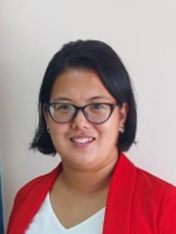 1 ставка + 8 часов2011.08.0456педагог-эксперт№ 179 от 24 декабря 2018Казахский национальный педагогический университет им. Абая, Биология, 2011. Павлодарский педагогический университет, Магистратура, Педагогика и психология, 2020Повышение квалификации руководителей, ЦПМ, 640 ч, 2020 г. «Исследование в практике учителя», ЦПМ, 80 ч, 2020 г.Биология,  160 ч, ЦПМ,23.08.2022  «Инновационный менеджмент», 80 ч, 2022 гНикитинаЮлия АлександровнаЗаместитель директора по учебной работе\ учитель русского языка и илтературы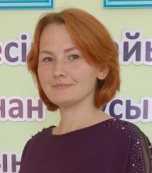 1 ставка + 8 часов2016.09.0122ПедагогЕвразийский гуманитарный институт г. Астана, Начальное образование,  2015Кокшетауский университет им. Ш.Уалиханова, Русский язык и литература, 2022«Безопасность и охрана труда», АУКК, 2020Русский язык, КМЦПК, 72 ч,2020 «Аналитические компетенции педагогов», 80ч, ЦПМ, 2022 г«Action Research и Lesson Study», 80 ч. ЦПМ,2023СатвалдиноваДамира ШайхисламовнаЗаместитель директора по воспитательной работе \ учитель биологии и химии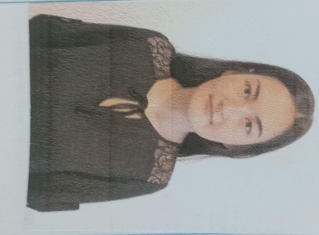 1 ставка + 8 часов2021.08.2426ПедагогКостанайский государственный университет им. А.Байтурсынова, Биология, 2021Биология, 80 ч, Орлеу, 2022,Буллинг – причины, формы, профилактика, Орлеу, 8 ч, 2023Аубакирова Акжибек БолатбековнаВожатая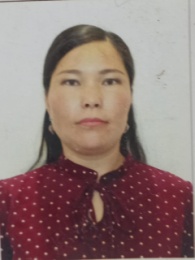  1 ставка2022.09.0111Аркалыкский государственный педагогический институтБерікбайқызы ЖансаяПсихолог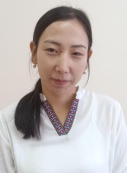  1 ставка2023.09.0117ПедагогУниверситет «Туран-Астана», Психология, 2019Бимендина Алтын КабиевнаСоциальный педагог/ делопроизводитель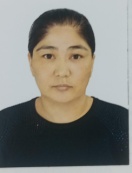  1 ставка 2020.09.1824Педагог-модераторАГК , учитель начальных классов, 2014гБастауыш сынып, 72 ч, КМЦПК, 2021АбдуалиевТалгатЗейнелловичПреподаватель НВП, художественного труда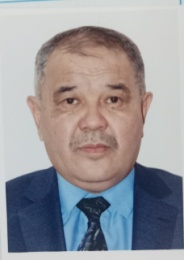 1 ставка + 8 часов2022.09.0117Первая категорияАркалыкский педагогический институт, ИЗО и черчениеКурсы НВП,  Каз ГУ,  04.04.2023, 72 чАбдуалиеваДаригаЗейнуловнаУчитель математики, физики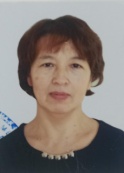 1,5 ставки2002.12.01263высшая категория№ 54 от  30 марта 2018Аркалыкский педагогический институт, Физика и математика,1992Физика, Орлеу, 80 ч, 2021Математика, 80 ч, Орлеу, 2022 гАбеновДаниярКайдаровичУчитель физической культуры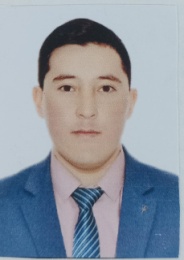 1,5 ставки2020.09.0122ПедагогАкадемия Кокше, Физическая культура и спорт, 2009Физическая культура, ЦПМ,  72 ч , 2021 г АбиловаТатьянаПетровнаУчитель русского языка и илтературы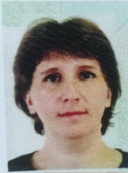 1,4 ставки2002.08.19123педагог-модератор№35 от 10 декабря 2020Карагандинский университет имени академика Е.А.Букетова, Русский язык и литература, 2023Русский язык и литература, ЦПМ,  80 ч, 2023 гАхметова Гульнур МойлыбаевнаУчитель математики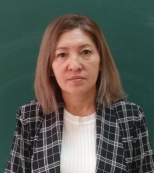 1,5 ставки2016.08.319педагог-модератор№ 53 от 21 ноября 2018Аркалыкский педагогический институт, Математика и информатика,1997Математика, ЦПМ,  80 ч, 2023 гБекмурзаев Азамат ФархадулыУчитель информатика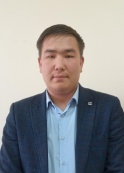 1,5 ставки2022.10.0116ПедагогВысшее (педагогическое)  Кокшетауский университет имени Абая Мырзахметова, Информатика, 2022Информатика, 80ч, Орлеу, 2022Вегнер Ольга ВладимировнаУчитель начальных классов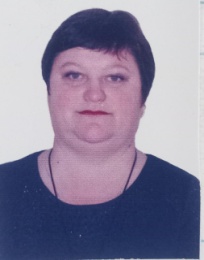 1,1 ставки2004.09.07250ПедагогНАО "Карагандинский университет им.Е.А. Букетова" Педагогика и методикам начального обучения 2023 годДубицкая Елена ВасильевнаУчитель географии, истории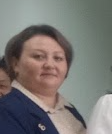 1,5 ставки2004.12.08313педагог-модератор№21 от 17 мая 2021Кокшетауский университет имени Ш.Уалиханова, География, 2022География, Орлеу, 80 ч, 2022Дуйсенова Салтанат БегдельдиновнаУчитель английского языка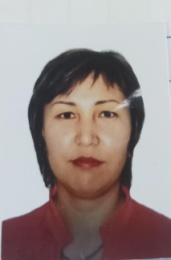 1,5 ставки2014.08.1515педагог-модератор№ 53 от 21 ноября 2018Аркалыкский государственный педагогический институт, Иностранный язык, 2008Английский язык, Орлеу, 80 ч, 2022Едрес Жәнібек ШорманұлыУчитель истории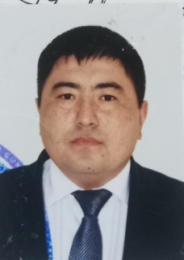 1,5 ставки2015.08.2511педагог-эксперт№296 от 31 декабря 2020Аркалыкский педагогический институт им.Ы.Алтынсарина, История, 2013 История и основы права, ЦПМ,80 ч, 2022 гӘміржақып Мадина МұратқызыУчитель начальных классов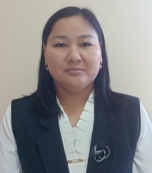 1,1 ставки2015.08.2513педагог-модератор№45 от 25 июня 2019Аркалыкский государственный педагогический институт, 2023, учитель начальных классовЗияш БадуанУчитель начальных классов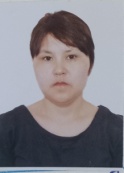 1,4 ставки2016.09.0129педагог-эксперт№134 от 17 июля 2019 Көкше академиясы 2013ж.. учитель начальных классовКемелова Анар ТалгатовнаВоспитатель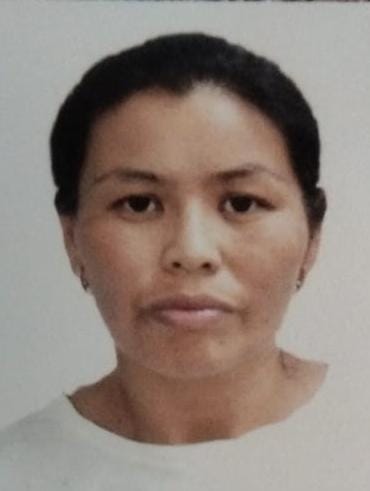 1, 1 ставки2017.10.0238ПедагогАГК, 2013г, учитель начальных классовКозейкин  Юрий АлександровичУчитель художественного труда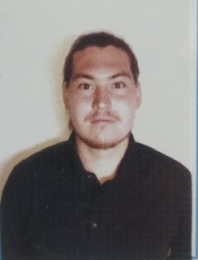 1 ставка2021.08.2527Педагог Кокшетауский университет им.Ш.Уалиханова, Профильное обучение, 2021Козейкин Иван АлександровичУчитель математики, физики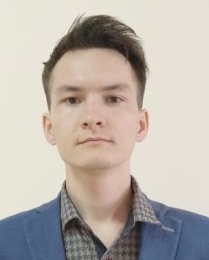 1,4 ставки31.09.202318Педагог Кокшетауский университет им.Ш.Уалиханова, Математика-Физика, 2023Козейкина Анна НиколаевнаУчитель начальных классов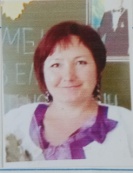 1,5 ставки2004.09.07251педагог-исследователь№ 147 от 11 июля 2019ЕАГИ , учитель начальных классов, 2007 Начальные классы, ЦПМ,120 часов, 2023 гКостин Қуандық ХайдарұлыУчитель казахского языка и литературы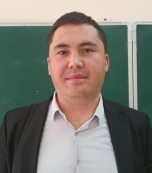 1,4 ставки2014.08.2216педагог-эксперт№151/1 от 30 июня 2021Костанайский государственный педагогический институт, Казахский язык и литература, 2014Казахский язык, ЦПМ,120 часов, 2023 гКурмантаева Элеанора ГалиевнаУчитель начальных классов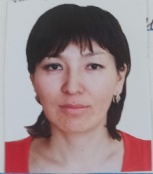 1,3 ставки2015.08.2511педагог-эксперт№134 от 17 июля 2019 Ақтөбе МПИ 2008., учитель начальных классовНачальные классы, Орлеу, 80 часов, 2022 гҚасым Жанар КүсегенқызыУчитель казахского языка и литературы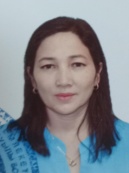 1,4 ставкипедагог-исследователь№ 254 ж/к от 30 декабря 2019Аркалыкский государственный педагогический институт, Казахский язык и литература, 2013Казахский язык, ЦПМ,120 часов, 2023Макишева Эльмира ТолагановнаУчитель казахского языка и литературы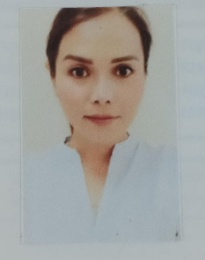 1,2  ставки2015.08.2516педагог-эксперт№151/1 от 30 июня 2021Казахский государственный женский педагогический университет, Казахский язык и литература, 2013Казахский язык, Орлеу, 80 часов, 2022 гНаған Ардақ БөлтірікұлыУчитель физической культуры, географии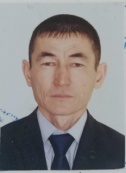 1,5 ставки2009.08.2777педагог-эксперт№213 от 27 декабря 2019Аркалыкский государственный педагогический институт, География, 1999Академия Кокше, Физическая культура и спорт, 2003География, ЦПМ, 80 ч, 2022 гНурмаганбетова Багдат КамиевнаУчитель начальных классов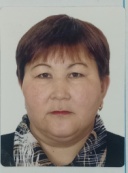 1,3 ставки2009.09.0120ПедагогАРПУ 1982г учитель начальных классовНачальные классы, ЦПМ, 80 ч, 2023 гСейткужина Айдана ҚанатқызыУчитель казахского языка и литературы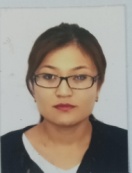 1,2 ставки2017.08.3126педагог-эксперт№151/1 от 30 июня 2021Евразийский национальный институт им.Гумилева, Казахский язык и литература, Магистратура, 2020Казахский язык, Орлеу, 80 ч, 2023 гУтуалиева Кенжитай МожановнаУчитель начальных классов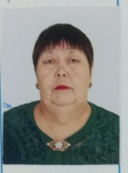 1,5 ставки2012.11.0117педагог-эксперт№ 213 от 27 декабря 2019ЕАГИ учитель начальных классовХанафина Жулдыз РамазановнаУчитель английского языка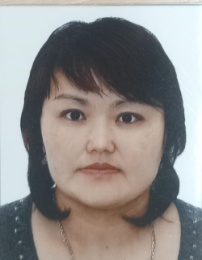 1,1ставки2021.01.0838Педагог-модератор№45 от 25 июня 2019Кокшетауский университет им. Ш.Уалиханова, Иностранный язык, 2007Английский язык, 80 ч, Орлеу, 2021г